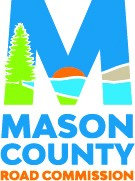 _____________________________________________________________________________________________________________________William Schwass, Chairman		Mary Samuels, Manager/DirectorMichael Ingison, Vice-Chairman               Eric Nelson, County Highway EngineerJeffrey Conklin, MemberMATERIAL BID AWARD FOR 2022Motion made by Conklin to award the following bids for Materials and Equipment Rental for 2022: MOTOR OIL AND HYDRAULIC OIL - The Blarney Castle Oil Company-Based on Specifications.GASOLINE AND DIESEL FUEL: All bids accepted and placed on file for ‘Spot bid’ purposes.  Crystal Flash, Blarney Castle, Brenner Oil, Petroleum Traders.CORRUGATED METAL CULVERTS: All Bidders based on lowest price and availability.CORRUGATED DUAL WALL PIPE MATERIAL: Advanced Drainage SystemsGUARD RAIL AND POSTS: Jensen Bridge & Supply CompanyBRIDGE MATERIALS: Krenn Timber Bridge Inc.COLD PATCH MATERIAL: Unique PavingHMA ASPHALT PAVING MATERIAL: All Bidders, Reith & Riley and Asphalt Paving.EQUIPMENT RENTAL RATES:  Will be placed on file for the lowest responsive Bidder:  Petersen & Sons, Pentwater.  Supported by Ingison. Ayes all. Motion carried.